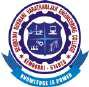 SEMBODAI RUKMANI VARATHARAJAN ENGINEERING COLLEGE DEPARTMENT OF MECHANICAL ENGINEERINGNAME	:REG.NO	:YEAR	:  II YEARHOD 				PRINCIPALSEMBODAI RUKMANI VARATHARAJAN ENGINEERING COLLEGE DEPARTMENT OF MECHANICAL ENGINEERINGNAME	:REG.NO	:YEAR	: II YEARHOD 				PRINCIPALSEMBODAI RUKMANI VARATHARAJAN ENGINEERING COLLEGE DEPARTMENT OF MECHANICAL ENGINEERINGNAME	:REG.NO	:YEAR	: II YEARHOD 				PRINCIPALS.NOPARTICULARSIGNATURELIBOFFICECLASS INCHARGES.NOPARTICULARSIGNATURELIBOFFICECLASS INCHARGES.NOPARTICULARSIGNATURELIBOFFICECLASS INCHARGE